ВЕБИНАРЦифровая трансформация образования: трудности и перспективы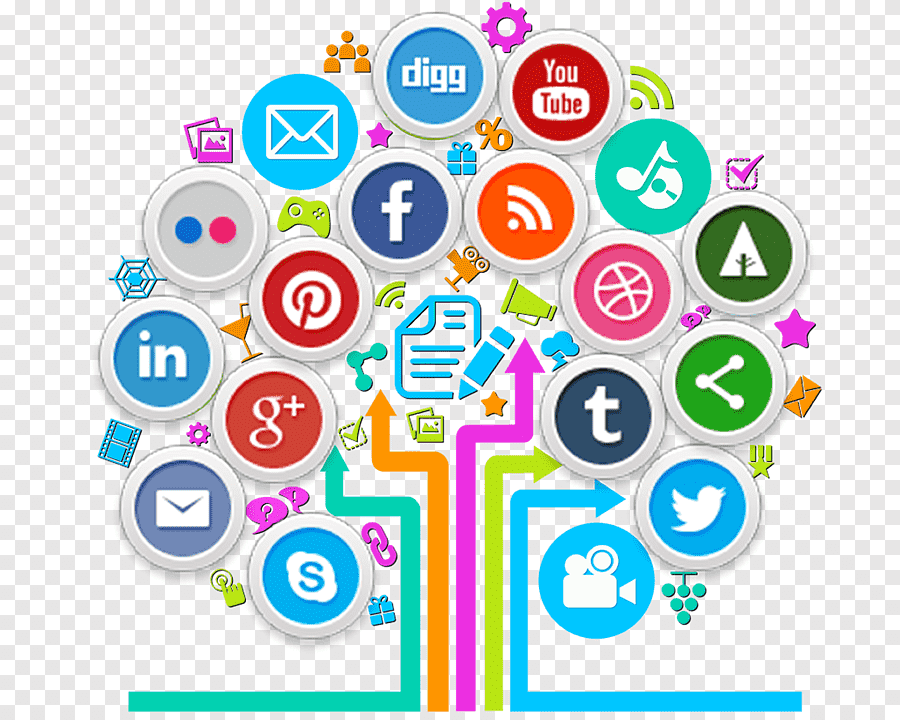 ПРОГРАММАг. Смоленск14 апреля 2021 г.ПРОГРАММА ВЕБИНАРА
Цифровая трансформация образования: трудности и перспективыДата проведения: 14апреля 2021годаФорма проведения: видеоконференцияНачало мероприятия: 15.00Место проведения: 214018, г. Смоленск ул. Коммунальная, д.5, МБОУ «СШ №25»Цель: обобщение и распространение эффективных практик в условиях цифровой трансформации образованияЗадачи:- оказать методическую поддержку педагогам по внедрению и использованию цифровых образовательных технологий, способствующих освоению обучающимися основной образовательной программы, повышению мотивации к обучению и вовлеченности в образовательный процесс и направленных на повышение качества образования;- дополнить электронный сборник «Эффективные практики создания современной и безопасной цифровой образовательной среды в образовательной организации», статьями педагогов, выступающих на вебинаре и демонстрирующих положительный педагогический опыт; - расширить пространство профессионального общения педагогов с помощью цифровых технологий.Проблемное поле:- повышение информационной компетентности учителя – залог успешной трансформации обучения;- цифровые технологии и платформы в образовании: как использовать новые возможности.Участники:педагогические работники общеобразовательных организаций г. СмоленскаМодераторы: Левина Ольга Анатольевна, методист методического отдела МБУ ДО «ЦДО» г. Смоленска;Дударева В.А., заместитель директора, учитель географии и биологии МБОУ «СШ № 25» г. СмоленскаПОРЯДОК ПРОВЕДЕНИЯ КРУГЛОГО СТОЛА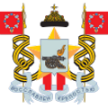 УПРАВЛЕНИЕ ОБРАЗОВАНИЯ И МОЛОДЕЖНОЙ ПОЛИТИКИ АДМИНИСТРАЦИИ ГОРОДА СМОЛЕНСКА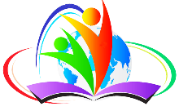 МУНИЦИПАЛЬНОЕ БЮДЖЕТНОЕ УЧРЕЖДЕНИЕ ДОПОЛНИТЕЛЬНОГО ОБРАЗОВАНИЯ «ЦЕНТР ДОПОЛНИТЕЛЬНОГО ОБРАЗОВАНИЯ» ГОРОДА СМОЛЕНСКА (МБУ ДО «ЦДО»)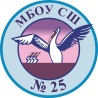 МУНИЦИПАЛЬНОЕ БЮДЖЕТНОЕ ОБЩЕОБРАЗОВАТЕЛЬНОЕ УЧРЕЖДЕНИЕ «СРЕДНЯЯ ШКОЛА № 25» ГОРОДА СМОЛЕНСКАВремяНаименование блоковФ.И.О. выступающего, должность, место работытема выступления14.58-15.00Подключение участников к Zoom по ссылкеhttps://us02web.zoom.us/j/8228865796?pwd=RFV5eUxBR20xYnBWS280L2gxMndOUT09Идентификатор: 822 886 5796. Код доступа 22113215.00-15.07О цифровой трансформации образования в условиях современных вызововЛевина Ольга Анатольевна, методист методического отдела МБУ ДО «ЦДО» г. СмоленскаДударева Виктория Аркадьевна, заместитель директора МБОУ «СШ № 25» г. Смоленска15.08-15.30Повышение информационной компетентности учителя – залог успешной трансформации обученияАристова Елена Петровна, учитель математики МБОУ «СШ № 8»Новые технологические методы педагогической работы в условиях цифровой трансформации образования.Зуева Наталья Петровна, учитель начальных классов МБОУ «СШ № 5»Изменение роли учителя в условиях цифровой трансформации образования.Чигвинцев Иван Александрович, учитель истории и обществознания МБОУ «СШ № 25»Профессиональная компетентность учителя в вопросе использования цифровых технологий.Харчук Алла Викторовна, заместитель директора МБОУ «СШ № 35»Электронные системы для организации контроля и оценки знаний обучающихся.15.31-16.1016.11-16.20Цифровые технологии и платформы в образовании: как использовать новые возможностиМаричева Лариса Борисовна,учитель физики и математики МБОУ «СШ №6» Использование современных технологий онлайн-обучения в образовательной деятельности.Подлуцкая Алина Геннадиевна, учитель информатики МБОУ «СШ № 24» Образовательные возможности учебного модуля «Информатика» цифровой платформы «Яндекс. Учебник» как средство повышения познавательной активности обучающихся.Лысенкова Татьяна Алексеевна, учитель информатики и математики МБОУ «СШ № 12»Использование цифрового образовательного сервиса «Яндекс. Учебник» в условиях дистанционного обучения.Кравцова Ольга Александровна, учитель информатики МБОУ «СШ № 21»Влияние разных способов использования электронных образовательных ресурсов на уровень математической подготовки старшеклассников.Антоненкова Татьяна Андреевна, социальный педагог МБОУ «СШ № 13»Онлайн-обучение: трудности и перспективыЗуева Руслана Владимировна, учитель английского языка МБОУ «СШ № 34»Цифровая трансформация образования: трудности и перспективы на уроках английского языка при обучении чтениюВавдичык Оксана Васильевна, учитель начальных классов МБОУ «СШ № 34»Использование Интернет-сервисов для проверки знаний обучающихся в начальной школе.16.20-16.30Ответы на вопросыУчастники, модераторы